Booking Form – Hearing Loss Awareness TrainingSigned   …...................................... Name ….......................................                                   Date of Booking:Cancellation Terms: We may charge a full cancellation fee if a place is cancelled with less than one weeks notice. Circumstances and re-booking will be considered for exemption.Please note. Our courses have a minimum requirement for number of delegates attending and we reserve the right to contact you up to one week before the course date to inform you if the course is unable to go ahead. You will be offered an alternative date if this should happen.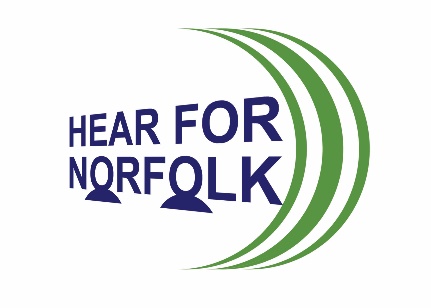 14 Meridian Way, Meridian Business Park, Norwich, Norfolk. NR7 0TATel: 01603 404440  Fax: 01603 404433Email: nda@hearfornorfolk.org.uk Web: www.hearfornorfolk.org.ukDelegates NamesCompany/OrganisationAddressTel:Email: Invoice Address (if not as above)Tel:Email:Course DateVenue14 Meridian Way, Meridian Business Park, Norwich, Norfolk. NR7 0TA14 Meridian Way, Meridian Business Park, Norwich, Norfolk. NR7 0TAPlaces cost £25 per personArrival Timea) 9:45am for 10am startb) 1:45pm for 2pm startFinish Timea) 1:00pmb) 5:00pmRefreshmentsTea and coffee provided on arrivalTea and coffee provided on arrivalTea and coffee provided on arrivalPlease detail any Special Requirements e.g. Access or Hearing Loop